EK-38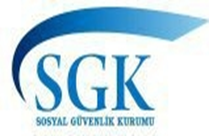 T.C.SOSYAL GÜVENLİK KURUMUT.C.SOSYAL GÜVENLİK KURUMUT.C.SOSYAL GÜVENLİK KURUMUT.C.SOSYAL GÜVENLİK KURUMU3201 SAYILI KANUNA GÖRE AYLIK TALEBİNDE BULUNANLARA MAHSUSBEYAN VE TAAHHÜT BELGESİ3201 SAYILI KANUNA GÖRE AYLIK TALEBİNDE BULUNANLARA MAHSUSBEYAN VE TAAHHÜT BELGESİ3201 SAYILI KANUNA GÖRE AYLIK TALEBİNDE BULUNANLARA MAHSUSBEYAN VE TAAHHÜT BELGESİ3201 SAYILI KANUNA GÖRE AYLIK TALEBİNDE BULUNANLARA MAHSUSBEYAN VE TAAHHÜT BELGESİ3201 SAYILI KANUNA GÖRE AYLIK TALEBİNDE BULUNANLARA MAHSUSBEYAN VE TAAHHÜT BELGESİ3201 SAYILI KANUNA GÖRE AYLIK TALEBİNDE BULUNANLARA MAHSUSBEYAN VE TAAHHÜT BELGESİ1. Adı Soyadı1. Adı Soyadı1. Adı Soyadı2. T.C. Kimlik Numarası2. T.C. Kimlik Numarası2. T.C. Kimlik Numarası3. Türkiye’den aylık/gelir alıyorsanız tahsis numaranız3. Türkiye’den aylık/gelir alıyorsanız tahsis numaranız3. Türkiye’den aylık/gelir alıyorsanız tahsis numaranız4. Yurt dışında bulunduğunuz ülke ve sicil/tahsis/kasa numaranız4. Yurt dışında bulunduğunuz ülke ve sicil/tahsis/kasa numaranız4. Yurt dışında bulunduğunuz ülke ve sicil/tahsis/kasa numaranız5. Halen Türkiye’de ikamet ediyorsanız yurda giriş tarihiniz5. Halen Türkiye’de ikamet ediyorsanız yurda giriş tarihiniz5. Halen Türkiye’de ikamet ediyorsanız yurda giriş tarihiniz6. Halen yurt dışında ikamet ediyorsanız bulunduğunuz ülke6. Halen yurt dışında ikamet ediyorsanız bulunduğunuz ülke6. Halen yurt dışında ikamet ediyorsanız bulunduğunuz ülke7. Yurt dışında yabancı ülke mevzuatına tabi çalışıyor musunuz?7. Yurt dışında yabancı ülke mevzuatına tabi çalışıyor musunuz?7. Yurt dışında yabancı ülke mevzuatına tabi çalışıyor musunuz? Evet	 Hayır Evet	 Hayır Evet	 Hayır8. Yurt dışından ikamete dayalı sosyal sigorta ödeneği alıyor musunuz?8. Yurt dışından ikamete dayalı sosyal sigorta ödeneği alıyor musunuz?8. Yurt dışından ikamete dayalı sosyal sigorta ödeneği alıyor musunuz? Evet	 Hayır Evet	 Hayır Evet	 Hayır9. Yurt dışından ikamete dayalı sosyal yardım ödeneği alıyor musunuz?9. Yurt dışından ikamete dayalı sosyal yardım ödeneği alıyor musunuz?9. Yurt dışından ikamete dayalı sosyal yardım ödeneği alıyor musunuz? Evet	 Hayır Evet	 Hayır Evet	 Hayır	Halen yurt dışında kısa süreli çalışmaya tabi işler hariç olmak üzere yabancı ülke mevzuatına tabi çalışmadığımı, ikamete dayalı bir sosyal sigorta ya da sosyal yardım ödeneği almadığımı,  ayrıca eşimin de sosyal yardım ödeneği almadığını, tarafıma aylık bağlandıktan sonra kısa süreli çalışmaya tabi işler hariç olmak üzere yurt dışında yabancı ülke mevzuatına tabi çalışmaya, ikamete dayalı bir sosyal sigorta ya da sosyal yardım ödeneği almaya başladığım ya da eşimin sosyal yardım ödeneği almaya başladığı takdirde aylığımın kesileceğini, aşağıdaki 4’üncü maddede belirtilen aylığın kesilmesine ilişkin hükümler saklı kalmak kaydıyla Türkiye’de sigortalı olarak çalışmaya başladığım takdirde, hakkımda 5510 sayılı Kanunun sosyal güvenlik destek primine ilişkin hükümlerinin uygulanacağını, 6 aydan daha uzun süre yurt dışında bulunduğumda, durumu söz konusu 6 aylık sürenin dolduğu tarihten sonraki 3 ay içinde “3201 Sayılı Kanuna Göre Aylık Alanlara Mahsus Yoklama Belgesi” ile Kuruma bildireceğimi,  Kurumca, Emniyet Genel Müdürlüğünden alınacak kayıtlar sonucunda, 6 aydan daha uzun süre yurt dışında bulunduğum halde, durumumu yukarıda belirtilen şekilde/sürede Kuruma bildirmediğimin tespiti halinde, aylığımın tarafıma herhangi bir bildirim yapılmaksızın gerekli belgeleri Kuruma ibraz edeceğim tarihe kadar ödenmeyeceğini, yurt dışında ikamet ederken Kurumdan aylık aldığım takdirde, bu aylığın sosyal güvenlik sözleşmesi imzalanan ülke sigorta kurumlarına bildirileceğini, bu durumun bu aylığın yurt dışında alacağım sosyal yardımları, yükümlü olduğum vergileri ve bazı sigorta haklarımı geriye dönük olumsuz etkileyeceğini, tarafıma borç çıkartılabileceğini ve yurt dışında mali ve cezai yasal işlemlere maruz kalabileceğimi, bundan dolayı Kuruma herhangi bir sorumluluk yüklemeyeceğimi, beyanlarımın doğruluğunu, gerçeğe aykırılığının ya da bildirmeyi taahhüt ettiğim durumları usulüne göre süresinde bildirmediğimin tespiti halinde aylıklarımın kesileceğini, tarafıma yersiz yapılan ödemeleri Kurumun talebi üzerine 5510 sayılı Kanunun 96’ncı maddesine göre geri ödeyeceğimi, ayrıca Türk Ceza Kanununun 204’üncü maddesi birinci fıkrasına göre hakkımda kovuşturma yapılacağını, kabul, beyan ve taahhüt ederim. ……../……./20…...	Halen yurt dışında kısa süreli çalışmaya tabi işler hariç olmak üzere yabancı ülke mevzuatına tabi çalışmadığımı, ikamete dayalı bir sosyal sigorta ya da sosyal yardım ödeneği almadığımı,  ayrıca eşimin de sosyal yardım ödeneği almadığını, tarafıma aylık bağlandıktan sonra kısa süreli çalışmaya tabi işler hariç olmak üzere yurt dışında yabancı ülke mevzuatına tabi çalışmaya, ikamete dayalı bir sosyal sigorta ya da sosyal yardım ödeneği almaya başladığım ya da eşimin sosyal yardım ödeneği almaya başladığı takdirde aylığımın kesileceğini, aşağıdaki 4’üncü maddede belirtilen aylığın kesilmesine ilişkin hükümler saklı kalmak kaydıyla Türkiye’de sigortalı olarak çalışmaya başladığım takdirde, hakkımda 5510 sayılı Kanunun sosyal güvenlik destek primine ilişkin hükümlerinin uygulanacağını, 6 aydan daha uzun süre yurt dışında bulunduğumda, durumu söz konusu 6 aylık sürenin dolduğu tarihten sonraki 3 ay içinde “3201 Sayılı Kanuna Göre Aylık Alanlara Mahsus Yoklama Belgesi” ile Kuruma bildireceğimi,  Kurumca, Emniyet Genel Müdürlüğünden alınacak kayıtlar sonucunda, 6 aydan daha uzun süre yurt dışında bulunduğum halde, durumumu yukarıda belirtilen şekilde/sürede Kuruma bildirmediğimin tespiti halinde, aylığımın tarafıma herhangi bir bildirim yapılmaksızın gerekli belgeleri Kuruma ibraz edeceğim tarihe kadar ödenmeyeceğini, yurt dışında ikamet ederken Kurumdan aylık aldığım takdirde, bu aylığın sosyal güvenlik sözleşmesi imzalanan ülke sigorta kurumlarına bildirileceğini, bu durumun bu aylığın yurt dışında alacağım sosyal yardımları, yükümlü olduğum vergileri ve bazı sigorta haklarımı geriye dönük olumsuz etkileyeceğini, tarafıma borç çıkartılabileceğini ve yurt dışında mali ve cezai yasal işlemlere maruz kalabileceğimi, bundan dolayı Kuruma herhangi bir sorumluluk yüklemeyeceğimi, beyanlarımın doğruluğunu, gerçeğe aykırılığının ya da bildirmeyi taahhüt ettiğim durumları usulüne göre süresinde bildirmediğimin tespiti halinde aylıklarımın kesileceğini, tarafıma yersiz yapılan ödemeleri Kurumun talebi üzerine 5510 sayılı Kanunun 96’ncı maddesine göre geri ödeyeceğimi, ayrıca Türk Ceza Kanununun 204’üncü maddesi birinci fıkrasına göre hakkımda kovuşturma yapılacağını, kabul, beyan ve taahhüt ederim. ……../……./20…...	Halen yurt dışında kısa süreli çalışmaya tabi işler hariç olmak üzere yabancı ülke mevzuatına tabi çalışmadığımı, ikamete dayalı bir sosyal sigorta ya da sosyal yardım ödeneği almadığımı,  ayrıca eşimin de sosyal yardım ödeneği almadığını, tarafıma aylık bağlandıktan sonra kısa süreli çalışmaya tabi işler hariç olmak üzere yurt dışında yabancı ülke mevzuatına tabi çalışmaya, ikamete dayalı bir sosyal sigorta ya da sosyal yardım ödeneği almaya başladığım ya da eşimin sosyal yardım ödeneği almaya başladığı takdirde aylığımın kesileceğini, aşağıdaki 4’üncü maddede belirtilen aylığın kesilmesine ilişkin hükümler saklı kalmak kaydıyla Türkiye’de sigortalı olarak çalışmaya başladığım takdirde, hakkımda 5510 sayılı Kanunun sosyal güvenlik destek primine ilişkin hükümlerinin uygulanacağını, 6 aydan daha uzun süre yurt dışında bulunduğumda, durumu söz konusu 6 aylık sürenin dolduğu tarihten sonraki 3 ay içinde “3201 Sayılı Kanuna Göre Aylık Alanlara Mahsus Yoklama Belgesi” ile Kuruma bildireceğimi,  Kurumca, Emniyet Genel Müdürlüğünden alınacak kayıtlar sonucunda, 6 aydan daha uzun süre yurt dışında bulunduğum halde, durumumu yukarıda belirtilen şekilde/sürede Kuruma bildirmediğimin tespiti halinde, aylığımın tarafıma herhangi bir bildirim yapılmaksızın gerekli belgeleri Kuruma ibraz edeceğim tarihe kadar ödenmeyeceğini, yurt dışında ikamet ederken Kurumdan aylık aldığım takdirde, bu aylığın sosyal güvenlik sözleşmesi imzalanan ülke sigorta kurumlarına bildirileceğini, bu durumun bu aylığın yurt dışında alacağım sosyal yardımları, yükümlü olduğum vergileri ve bazı sigorta haklarımı geriye dönük olumsuz etkileyeceğini, tarafıma borç çıkartılabileceğini ve yurt dışında mali ve cezai yasal işlemlere maruz kalabileceğimi, bundan dolayı Kuruma herhangi bir sorumluluk yüklemeyeceğimi, beyanlarımın doğruluğunu, gerçeğe aykırılığının ya da bildirmeyi taahhüt ettiğim durumları usulüne göre süresinde bildirmediğimin tespiti halinde aylıklarımın kesileceğini, tarafıma yersiz yapılan ödemeleri Kurumun talebi üzerine 5510 sayılı Kanunun 96’ncı maddesine göre geri ödeyeceğimi, ayrıca Türk Ceza Kanununun 204’üncü maddesi birinci fıkrasına göre hakkımda kovuşturma yapılacağını, kabul, beyan ve taahhüt ederim. ……../……./20…...	Halen yurt dışında kısa süreli çalışmaya tabi işler hariç olmak üzere yabancı ülke mevzuatına tabi çalışmadığımı, ikamete dayalı bir sosyal sigorta ya da sosyal yardım ödeneği almadığımı,  ayrıca eşimin de sosyal yardım ödeneği almadığını, tarafıma aylık bağlandıktan sonra kısa süreli çalışmaya tabi işler hariç olmak üzere yurt dışında yabancı ülke mevzuatına tabi çalışmaya, ikamete dayalı bir sosyal sigorta ya da sosyal yardım ödeneği almaya başladığım ya da eşimin sosyal yardım ödeneği almaya başladığı takdirde aylığımın kesileceğini, aşağıdaki 4’üncü maddede belirtilen aylığın kesilmesine ilişkin hükümler saklı kalmak kaydıyla Türkiye’de sigortalı olarak çalışmaya başladığım takdirde, hakkımda 5510 sayılı Kanunun sosyal güvenlik destek primine ilişkin hükümlerinin uygulanacağını, 6 aydan daha uzun süre yurt dışında bulunduğumda, durumu söz konusu 6 aylık sürenin dolduğu tarihten sonraki 3 ay içinde “3201 Sayılı Kanuna Göre Aylık Alanlara Mahsus Yoklama Belgesi” ile Kuruma bildireceğimi,  Kurumca, Emniyet Genel Müdürlüğünden alınacak kayıtlar sonucunda, 6 aydan daha uzun süre yurt dışında bulunduğum halde, durumumu yukarıda belirtilen şekilde/sürede Kuruma bildirmediğimin tespiti halinde, aylığımın tarafıma herhangi bir bildirim yapılmaksızın gerekli belgeleri Kuruma ibraz edeceğim tarihe kadar ödenmeyeceğini, yurt dışında ikamet ederken Kurumdan aylık aldığım takdirde, bu aylığın sosyal güvenlik sözleşmesi imzalanan ülke sigorta kurumlarına bildirileceğini, bu durumun bu aylığın yurt dışında alacağım sosyal yardımları, yükümlü olduğum vergileri ve bazı sigorta haklarımı geriye dönük olumsuz etkileyeceğini, tarafıma borç çıkartılabileceğini ve yurt dışında mali ve cezai yasal işlemlere maruz kalabileceğimi, bundan dolayı Kuruma herhangi bir sorumluluk yüklemeyeceğimi, beyanlarımın doğruluğunu, gerçeğe aykırılığının ya da bildirmeyi taahhüt ettiğim durumları usulüne göre süresinde bildirmediğimin tespiti halinde aylıklarımın kesileceğini, tarafıma yersiz yapılan ödemeleri Kurumun talebi üzerine 5510 sayılı Kanunun 96’ncı maddesine göre geri ödeyeceğimi, ayrıca Türk Ceza Kanununun 204’üncü maddesi birinci fıkrasına göre hakkımda kovuşturma yapılacağını, kabul, beyan ve taahhüt ederim. ……../……./20…...	Halen yurt dışında kısa süreli çalışmaya tabi işler hariç olmak üzere yabancı ülke mevzuatına tabi çalışmadığımı, ikamete dayalı bir sosyal sigorta ya da sosyal yardım ödeneği almadığımı,  ayrıca eşimin de sosyal yardım ödeneği almadığını, tarafıma aylık bağlandıktan sonra kısa süreli çalışmaya tabi işler hariç olmak üzere yurt dışında yabancı ülke mevzuatına tabi çalışmaya, ikamete dayalı bir sosyal sigorta ya da sosyal yardım ödeneği almaya başladığım ya da eşimin sosyal yardım ödeneği almaya başladığı takdirde aylığımın kesileceğini, aşağıdaki 4’üncü maddede belirtilen aylığın kesilmesine ilişkin hükümler saklı kalmak kaydıyla Türkiye’de sigortalı olarak çalışmaya başladığım takdirde, hakkımda 5510 sayılı Kanunun sosyal güvenlik destek primine ilişkin hükümlerinin uygulanacağını, 6 aydan daha uzun süre yurt dışında bulunduğumda, durumu söz konusu 6 aylık sürenin dolduğu tarihten sonraki 3 ay içinde “3201 Sayılı Kanuna Göre Aylık Alanlara Mahsus Yoklama Belgesi” ile Kuruma bildireceğimi,  Kurumca, Emniyet Genel Müdürlüğünden alınacak kayıtlar sonucunda, 6 aydan daha uzun süre yurt dışında bulunduğum halde, durumumu yukarıda belirtilen şekilde/sürede Kuruma bildirmediğimin tespiti halinde, aylığımın tarafıma herhangi bir bildirim yapılmaksızın gerekli belgeleri Kuruma ibraz edeceğim tarihe kadar ödenmeyeceğini, yurt dışında ikamet ederken Kurumdan aylık aldığım takdirde, bu aylığın sosyal güvenlik sözleşmesi imzalanan ülke sigorta kurumlarına bildirileceğini, bu durumun bu aylığın yurt dışında alacağım sosyal yardımları, yükümlü olduğum vergileri ve bazı sigorta haklarımı geriye dönük olumsuz etkileyeceğini, tarafıma borç çıkartılabileceğini ve yurt dışında mali ve cezai yasal işlemlere maruz kalabileceğimi, bundan dolayı Kuruma herhangi bir sorumluluk yüklemeyeceğimi, beyanlarımın doğruluğunu, gerçeğe aykırılığının ya da bildirmeyi taahhüt ettiğim durumları usulüne göre süresinde bildirmediğimin tespiti halinde aylıklarımın kesileceğini, tarafıma yersiz yapılan ödemeleri Kurumun talebi üzerine 5510 sayılı Kanunun 96’ncı maddesine göre geri ödeyeceğimi, ayrıca Türk Ceza Kanununun 204’üncü maddesi birinci fıkrasına göre hakkımda kovuşturma yapılacağını, kabul, beyan ve taahhüt ederim. ……../……./20…...	Halen yurt dışında kısa süreli çalışmaya tabi işler hariç olmak üzere yabancı ülke mevzuatına tabi çalışmadığımı, ikamete dayalı bir sosyal sigorta ya da sosyal yardım ödeneği almadığımı,  ayrıca eşimin de sosyal yardım ödeneği almadığını, tarafıma aylık bağlandıktan sonra kısa süreli çalışmaya tabi işler hariç olmak üzere yurt dışında yabancı ülke mevzuatına tabi çalışmaya, ikamete dayalı bir sosyal sigorta ya da sosyal yardım ödeneği almaya başladığım ya da eşimin sosyal yardım ödeneği almaya başladığı takdirde aylığımın kesileceğini, aşağıdaki 4’üncü maddede belirtilen aylığın kesilmesine ilişkin hükümler saklı kalmak kaydıyla Türkiye’de sigortalı olarak çalışmaya başladığım takdirde, hakkımda 5510 sayılı Kanunun sosyal güvenlik destek primine ilişkin hükümlerinin uygulanacağını, 6 aydan daha uzun süre yurt dışında bulunduğumda, durumu söz konusu 6 aylık sürenin dolduğu tarihten sonraki 3 ay içinde “3201 Sayılı Kanuna Göre Aylık Alanlara Mahsus Yoklama Belgesi” ile Kuruma bildireceğimi,  Kurumca, Emniyet Genel Müdürlüğünden alınacak kayıtlar sonucunda, 6 aydan daha uzun süre yurt dışında bulunduğum halde, durumumu yukarıda belirtilen şekilde/sürede Kuruma bildirmediğimin tespiti halinde, aylığımın tarafıma herhangi bir bildirim yapılmaksızın gerekli belgeleri Kuruma ibraz edeceğim tarihe kadar ödenmeyeceğini, yurt dışında ikamet ederken Kurumdan aylık aldığım takdirde, bu aylığın sosyal güvenlik sözleşmesi imzalanan ülke sigorta kurumlarına bildirileceğini, bu durumun bu aylığın yurt dışında alacağım sosyal yardımları, yükümlü olduğum vergileri ve bazı sigorta haklarımı geriye dönük olumsuz etkileyeceğini, tarafıma borç çıkartılabileceğini ve yurt dışında mali ve cezai yasal işlemlere maruz kalabileceğimi, bundan dolayı Kuruma herhangi bir sorumluluk yüklemeyeceğimi, beyanlarımın doğruluğunu, gerçeğe aykırılığının ya da bildirmeyi taahhüt ettiğim durumları usulüne göre süresinde bildirmediğimin tespiti halinde aylıklarımın kesileceğini, tarafıma yersiz yapılan ödemeleri Kurumun talebi üzerine 5510 sayılı Kanunun 96’ncı maddesine göre geri ödeyeceğimi, ayrıca Türk Ceza Kanununun 204’üncü maddesi birinci fıkrasına göre hakkımda kovuşturma yapılacağını, kabul, beyan ve taahhüt ederim. ……../……./20…...Sigortalı ve Hak SahibininSigortalı ve Hak SahibininSigortalı ve Hak SahibininSigortalı ve Hak SahibininSigortalı ve Hak SahibininSigortalı ve Hak SahibininCep Telefonu :Cep Telefonu :AdresAdresAd - Soyad / İmzaAd - Soyad / İmzaE-Posta :E-Posta :Ek : 1)Ek : 1)  	2)  	2)  	3)  	3)AÇIKLAMALARBu belgenin aylık talebi sırasında “Gelir/Aylık/Ödenek Talep Belgesi” ile birlikte Kuruma ibraz edilmesi şarttır.Bu belge, borçlanılan yurt dışı sürelerine istinaden malullük, yaşlılık ve emekli aylığı bağlanması için aşağıdaki 3’üncü madde de belirtilen şartların yerine getirilip getirilmediğinin tespiti ile aylık bağlandıktan sonra bu şartlarda meydana gelen durum değişikliklerinin Kuruma bildirilmesinin taahhüt edilmesi amacıyla kullanılır.3- Yurt dışında geçen süreleri borçlananlara aylık bağlanabilmesi için, yurt dışındaki kısa süreli çalışmaya tabi işler hariç olmak üzere çalışmanın sona ermesi, ikamete dayalı bir sosyal sigorta ya da  hem kendisinin hem de eşinin sosyal yardım ödeneği almaması şarttır.Sosyal Sigorta Ödeneği; çalışma yaşamı süresince karşılaşılan hastalık, iş kazası, meslek hastalığı veya işsizlik gibi riskler nedeniyle iş göremezlik veya işsizlik gibi adlar altında yapılan ödenekleri ifade eder.Sosyal Yardım Ödeneği; bulunulan ülke mevzuatı kapsamında, geçimlerini sağlayacak hiçbir gelirleri olmayan veya mevcut gelirleriyle geçimlerini sağlamakta güçlük çeken kişilerin asgari geçim düzeyi ile sınırlı olmak üzere geçimlerinin sağlanması amacıyla kamu kurum ve kuruluşları tarafından muhtaçlık durumuna ve süresine göre ödenen yardımları ifade eder.4- Tahsis başvurusunda bulunanların 3’üncü maddede belirtilen aylık bağlama şartlarının mevcut olup olmadığının, yurt dışında bulunulan ülkenin yetkili kurumlarından alınacak belge ile ispatlaması zorunludur. Yurt dışında iken yapılacak tahsis başvurularında, Kuruma verilecek olan bu belgelerin tahsis talep tarihinden önceki 3 ay içinde düzenlenmiş olması gerekir.5- (9) numaralı alanda “Hayır” seçeneğini işaretleyenlerin ayrıca belge ibraz etmeleri gerekmez.6- 3201 sayılı Kanundan yararlanmak suretiyle aylık bağlananlardan tekrar yurt dışında kısa süreli çalışmaya tabi işler hariç olmak üzere yabancı ülke mevzuatına tabi çalışanlar, ikamete dayalı sosyal sigorta ya da sosyal yardım ödeneği alanların aylıkları, tekrar çalışmaya başladıkları veya ikamete dayalı ödenek almaya başladıkları tarihten itibaren kesilir. Bağlanan aylıkların kesilmesine ilişkin 506 sayılı Kanunun 58’inci maddesi, 63’üncü maddenin (A) bendi ve 5335 sayılı Kanunun 30’uncu maddesi hükümleri saklı kalmak kaydıyla Türkiye’de sigortalı olarak çalışmaya başlayanlar hakkında 5510 sayılı Kanunun geçici 14’üncü maddesindeki sosyal güvenlik destek primine ilişkin hükümleri uygulanmak suretiyle aylıkların ödenmesine devam edilir. 7- Borçlandıkları süreler dikkate alınarak malullük, yaşlılık ve emekli aylığı bağlananların aylık alma şartlarının devam edip etmediği hususu, Emniyet Genel Müdürlüğünden alınacak olan yurda giriş-çıkış kayıtları dikkate alınarak Kurumca araştırılır.8- 3201 sayılı Kanuna göre malullük, yaşlılık ve emekli aylığı bağlanıp 6 aydan daha uzun süre yurt dışında bulunmuş olanlar, yurt dışında çalışıp çalışmadıklarını ve ikamete dayalı sosyal sigorta ya da sosyal yardım ödeneği alıp almadıklarını gösterir belgeleri, “3201 Sayılı Kanuna Göre Aylık Alanlara Mahsus Yoklama Belgesi” ile birlikte 6 aylık sürenin dolduğu tarihten sonra 3 ay içinde Kurumun aylığı bağlayan ilgili ünitesine vermek zorundadır.9- Aylık bağlanması ve bağlanan aylıkların ödenmeye devam edilmesi için gereken yükümlülükleri yerine getirmediği tespit edilenlerin aylıkları, bildirim yapılmaksızın yurt dışında çalışıp çalışmadıklarını ve ikamete dayalı bir sosyal sigorta ya da sosyal yardım ödeneği alıp almadıklarını gösterir belgelerin/beyanın Kuruma verilmesine kadar ödenmez.AÇIKLAMALARBu belgenin aylık talebi sırasında “Gelir/Aylık/Ödenek Talep Belgesi” ile birlikte Kuruma ibraz edilmesi şarttır.Bu belge, borçlanılan yurt dışı sürelerine istinaden malullük, yaşlılık ve emekli aylığı bağlanması için aşağıdaki 3’üncü madde de belirtilen şartların yerine getirilip getirilmediğinin tespiti ile aylık bağlandıktan sonra bu şartlarda meydana gelen durum değişikliklerinin Kuruma bildirilmesinin taahhüt edilmesi amacıyla kullanılır.3- Yurt dışında geçen süreleri borçlananlara aylık bağlanabilmesi için, yurt dışındaki kısa süreli çalışmaya tabi işler hariç olmak üzere çalışmanın sona ermesi, ikamete dayalı bir sosyal sigorta ya da  hem kendisinin hem de eşinin sosyal yardım ödeneği almaması şarttır.Sosyal Sigorta Ödeneği; çalışma yaşamı süresince karşılaşılan hastalık, iş kazası, meslek hastalığı veya işsizlik gibi riskler nedeniyle iş göremezlik veya işsizlik gibi adlar altında yapılan ödenekleri ifade eder.Sosyal Yardım Ödeneği; bulunulan ülke mevzuatı kapsamında, geçimlerini sağlayacak hiçbir gelirleri olmayan veya mevcut gelirleriyle geçimlerini sağlamakta güçlük çeken kişilerin asgari geçim düzeyi ile sınırlı olmak üzere geçimlerinin sağlanması amacıyla kamu kurum ve kuruluşları tarafından muhtaçlık durumuna ve süresine göre ödenen yardımları ifade eder.4- Tahsis başvurusunda bulunanların 3’üncü maddede belirtilen aylık bağlama şartlarının mevcut olup olmadığının, yurt dışında bulunulan ülkenin yetkili kurumlarından alınacak belge ile ispatlaması zorunludur. Yurt dışında iken yapılacak tahsis başvurularında, Kuruma verilecek olan bu belgelerin tahsis talep tarihinden önceki 3 ay içinde düzenlenmiş olması gerekir.5- (9) numaralı alanda “Hayır” seçeneğini işaretleyenlerin ayrıca belge ibraz etmeleri gerekmez.6- 3201 sayılı Kanundan yararlanmak suretiyle aylık bağlananlardan tekrar yurt dışında kısa süreli çalışmaya tabi işler hariç olmak üzere yabancı ülke mevzuatına tabi çalışanlar, ikamete dayalı sosyal sigorta ya da sosyal yardım ödeneği alanların aylıkları, tekrar çalışmaya başladıkları veya ikamete dayalı ödenek almaya başladıkları tarihten itibaren kesilir. Bağlanan aylıkların kesilmesine ilişkin 506 sayılı Kanunun 58’inci maddesi, 63’üncü maddenin (A) bendi ve 5335 sayılı Kanunun 30’uncu maddesi hükümleri saklı kalmak kaydıyla Türkiye’de sigortalı olarak çalışmaya başlayanlar hakkında 5510 sayılı Kanunun geçici 14’üncü maddesindeki sosyal güvenlik destek primine ilişkin hükümleri uygulanmak suretiyle aylıkların ödenmesine devam edilir. 7- Borçlandıkları süreler dikkate alınarak malullük, yaşlılık ve emekli aylığı bağlananların aylık alma şartlarının devam edip etmediği hususu, Emniyet Genel Müdürlüğünden alınacak olan yurda giriş-çıkış kayıtları dikkate alınarak Kurumca araştırılır.8- 3201 sayılı Kanuna göre malullük, yaşlılık ve emekli aylığı bağlanıp 6 aydan daha uzun süre yurt dışında bulunmuş olanlar, yurt dışında çalışıp çalışmadıklarını ve ikamete dayalı sosyal sigorta ya da sosyal yardım ödeneği alıp almadıklarını gösterir belgeleri, “3201 Sayılı Kanuna Göre Aylık Alanlara Mahsus Yoklama Belgesi” ile birlikte 6 aylık sürenin dolduğu tarihten sonra 3 ay içinde Kurumun aylığı bağlayan ilgili ünitesine vermek zorundadır.9- Aylık bağlanması ve bağlanan aylıkların ödenmeye devam edilmesi için gereken yükümlülükleri yerine getirmediği tespit edilenlerin aylıkları, bildirim yapılmaksızın yurt dışında çalışıp çalışmadıklarını ve ikamete dayalı bir sosyal sigorta ya da sosyal yardım ödeneği alıp almadıklarını gösterir belgelerin/beyanın Kuruma verilmesine kadar ödenmez.AÇIKLAMALARBu belgenin aylık talebi sırasında “Gelir/Aylık/Ödenek Talep Belgesi” ile birlikte Kuruma ibraz edilmesi şarttır.Bu belge, borçlanılan yurt dışı sürelerine istinaden malullük, yaşlılık ve emekli aylığı bağlanması için aşağıdaki 3’üncü madde de belirtilen şartların yerine getirilip getirilmediğinin tespiti ile aylık bağlandıktan sonra bu şartlarda meydana gelen durum değişikliklerinin Kuruma bildirilmesinin taahhüt edilmesi amacıyla kullanılır.3- Yurt dışında geçen süreleri borçlananlara aylık bağlanabilmesi için, yurt dışındaki kısa süreli çalışmaya tabi işler hariç olmak üzere çalışmanın sona ermesi, ikamete dayalı bir sosyal sigorta ya da  hem kendisinin hem de eşinin sosyal yardım ödeneği almaması şarttır.Sosyal Sigorta Ödeneği; çalışma yaşamı süresince karşılaşılan hastalık, iş kazası, meslek hastalığı veya işsizlik gibi riskler nedeniyle iş göremezlik veya işsizlik gibi adlar altında yapılan ödenekleri ifade eder.Sosyal Yardım Ödeneği; bulunulan ülke mevzuatı kapsamında, geçimlerini sağlayacak hiçbir gelirleri olmayan veya mevcut gelirleriyle geçimlerini sağlamakta güçlük çeken kişilerin asgari geçim düzeyi ile sınırlı olmak üzere geçimlerinin sağlanması amacıyla kamu kurum ve kuruluşları tarafından muhtaçlık durumuna ve süresine göre ödenen yardımları ifade eder.4- Tahsis başvurusunda bulunanların 3’üncü maddede belirtilen aylık bağlama şartlarının mevcut olup olmadığının, yurt dışında bulunulan ülkenin yetkili kurumlarından alınacak belge ile ispatlaması zorunludur. Yurt dışında iken yapılacak tahsis başvurularında, Kuruma verilecek olan bu belgelerin tahsis talep tarihinden önceki 3 ay içinde düzenlenmiş olması gerekir.5- (9) numaralı alanda “Hayır” seçeneğini işaretleyenlerin ayrıca belge ibraz etmeleri gerekmez.6- 3201 sayılı Kanundan yararlanmak suretiyle aylık bağlananlardan tekrar yurt dışında kısa süreli çalışmaya tabi işler hariç olmak üzere yabancı ülke mevzuatına tabi çalışanlar, ikamete dayalı sosyal sigorta ya da sosyal yardım ödeneği alanların aylıkları, tekrar çalışmaya başladıkları veya ikamete dayalı ödenek almaya başladıkları tarihten itibaren kesilir. Bağlanan aylıkların kesilmesine ilişkin 506 sayılı Kanunun 58’inci maddesi, 63’üncü maddenin (A) bendi ve 5335 sayılı Kanunun 30’uncu maddesi hükümleri saklı kalmak kaydıyla Türkiye’de sigortalı olarak çalışmaya başlayanlar hakkında 5510 sayılı Kanunun geçici 14’üncü maddesindeki sosyal güvenlik destek primine ilişkin hükümleri uygulanmak suretiyle aylıkların ödenmesine devam edilir. 7- Borçlandıkları süreler dikkate alınarak malullük, yaşlılık ve emekli aylığı bağlananların aylık alma şartlarının devam edip etmediği hususu, Emniyet Genel Müdürlüğünden alınacak olan yurda giriş-çıkış kayıtları dikkate alınarak Kurumca araştırılır.8- 3201 sayılı Kanuna göre malullük, yaşlılık ve emekli aylığı bağlanıp 6 aydan daha uzun süre yurt dışında bulunmuş olanlar, yurt dışında çalışıp çalışmadıklarını ve ikamete dayalı sosyal sigorta ya da sosyal yardım ödeneği alıp almadıklarını gösterir belgeleri, “3201 Sayılı Kanuna Göre Aylık Alanlara Mahsus Yoklama Belgesi” ile birlikte 6 aylık sürenin dolduğu tarihten sonra 3 ay içinde Kurumun aylığı bağlayan ilgili ünitesine vermek zorundadır.9- Aylık bağlanması ve bağlanan aylıkların ödenmeye devam edilmesi için gereken yükümlülükleri yerine getirmediği tespit edilenlerin aylıkları, bildirim yapılmaksızın yurt dışında çalışıp çalışmadıklarını ve ikamete dayalı bir sosyal sigorta ya da sosyal yardım ödeneği alıp almadıklarını gösterir belgelerin/beyanın Kuruma verilmesine kadar ödenmez.AÇIKLAMALARBu belgenin aylık talebi sırasında “Gelir/Aylık/Ödenek Talep Belgesi” ile birlikte Kuruma ibraz edilmesi şarttır.Bu belge, borçlanılan yurt dışı sürelerine istinaden malullük, yaşlılık ve emekli aylığı bağlanması için aşağıdaki 3’üncü madde de belirtilen şartların yerine getirilip getirilmediğinin tespiti ile aylık bağlandıktan sonra bu şartlarda meydana gelen durum değişikliklerinin Kuruma bildirilmesinin taahhüt edilmesi amacıyla kullanılır.3- Yurt dışında geçen süreleri borçlananlara aylık bağlanabilmesi için, yurt dışındaki kısa süreli çalışmaya tabi işler hariç olmak üzere çalışmanın sona ermesi, ikamete dayalı bir sosyal sigorta ya da  hem kendisinin hem de eşinin sosyal yardım ödeneği almaması şarttır.Sosyal Sigorta Ödeneği; çalışma yaşamı süresince karşılaşılan hastalık, iş kazası, meslek hastalığı veya işsizlik gibi riskler nedeniyle iş göremezlik veya işsizlik gibi adlar altında yapılan ödenekleri ifade eder.Sosyal Yardım Ödeneği; bulunulan ülke mevzuatı kapsamında, geçimlerini sağlayacak hiçbir gelirleri olmayan veya mevcut gelirleriyle geçimlerini sağlamakta güçlük çeken kişilerin asgari geçim düzeyi ile sınırlı olmak üzere geçimlerinin sağlanması amacıyla kamu kurum ve kuruluşları tarafından muhtaçlık durumuna ve süresine göre ödenen yardımları ifade eder.4- Tahsis başvurusunda bulunanların 3’üncü maddede belirtilen aylık bağlama şartlarının mevcut olup olmadığının, yurt dışında bulunulan ülkenin yetkili kurumlarından alınacak belge ile ispatlaması zorunludur. Yurt dışında iken yapılacak tahsis başvurularında, Kuruma verilecek olan bu belgelerin tahsis talep tarihinden önceki 3 ay içinde düzenlenmiş olması gerekir.5- (9) numaralı alanda “Hayır” seçeneğini işaretleyenlerin ayrıca belge ibraz etmeleri gerekmez.6- 3201 sayılı Kanundan yararlanmak suretiyle aylık bağlananlardan tekrar yurt dışında kısa süreli çalışmaya tabi işler hariç olmak üzere yabancı ülke mevzuatına tabi çalışanlar, ikamete dayalı sosyal sigorta ya da sosyal yardım ödeneği alanların aylıkları, tekrar çalışmaya başladıkları veya ikamete dayalı ödenek almaya başladıkları tarihten itibaren kesilir. Bağlanan aylıkların kesilmesine ilişkin 506 sayılı Kanunun 58’inci maddesi, 63’üncü maddenin (A) bendi ve 5335 sayılı Kanunun 30’uncu maddesi hükümleri saklı kalmak kaydıyla Türkiye’de sigortalı olarak çalışmaya başlayanlar hakkında 5510 sayılı Kanunun geçici 14’üncü maddesindeki sosyal güvenlik destek primine ilişkin hükümleri uygulanmak suretiyle aylıkların ödenmesine devam edilir. 7- Borçlandıkları süreler dikkate alınarak malullük, yaşlılık ve emekli aylığı bağlananların aylık alma şartlarının devam edip etmediği hususu, Emniyet Genel Müdürlüğünden alınacak olan yurda giriş-çıkış kayıtları dikkate alınarak Kurumca araştırılır.8- 3201 sayılı Kanuna göre malullük, yaşlılık ve emekli aylığı bağlanıp 6 aydan daha uzun süre yurt dışında bulunmuş olanlar, yurt dışında çalışıp çalışmadıklarını ve ikamete dayalı sosyal sigorta ya da sosyal yardım ödeneği alıp almadıklarını gösterir belgeleri, “3201 Sayılı Kanuna Göre Aylık Alanlara Mahsus Yoklama Belgesi” ile birlikte 6 aylık sürenin dolduğu tarihten sonra 3 ay içinde Kurumun aylığı bağlayan ilgili ünitesine vermek zorundadır.9- Aylık bağlanması ve bağlanan aylıkların ödenmeye devam edilmesi için gereken yükümlülükleri yerine getirmediği tespit edilenlerin aylıkları, bildirim yapılmaksızın yurt dışında çalışıp çalışmadıklarını ve ikamete dayalı bir sosyal sigorta ya da sosyal yardım ödeneği alıp almadıklarını gösterir belgelerin/beyanın Kuruma verilmesine kadar ödenmez.AÇIKLAMALARBu belgenin aylık talebi sırasında “Gelir/Aylık/Ödenek Talep Belgesi” ile birlikte Kuruma ibraz edilmesi şarttır.Bu belge, borçlanılan yurt dışı sürelerine istinaden malullük, yaşlılık ve emekli aylığı bağlanması için aşağıdaki 3’üncü madde de belirtilen şartların yerine getirilip getirilmediğinin tespiti ile aylık bağlandıktan sonra bu şartlarda meydana gelen durum değişikliklerinin Kuruma bildirilmesinin taahhüt edilmesi amacıyla kullanılır.3- Yurt dışında geçen süreleri borçlananlara aylık bağlanabilmesi için, yurt dışındaki kısa süreli çalışmaya tabi işler hariç olmak üzere çalışmanın sona ermesi, ikamete dayalı bir sosyal sigorta ya da  hem kendisinin hem de eşinin sosyal yardım ödeneği almaması şarttır.Sosyal Sigorta Ödeneği; çalışma yaşamı süresince karşılaşılan hastalık, iş kazası, meslek hastalığı veya işsizlik gibi riskler nedeniyle iş göremezlik veya işsizlik gibi adlar altında yapılan ödenekleri ifade eder.Sosyal Yardım Ödeneği; bulunulan ülke mevzuatı kapsamında, geçimlerini sağlayacak hiçbir gelirleri olmayan veya mevcut gelirleriyle geçimlerini sağlamakta güçlük çeken kişilerin asgari geçim düzeyi ile sınırlı olmak üzere geçimlerinin sağlanması amacıyla kamu kurum ve kuruluşları tarafından muhtaçlık durumuna ve süresine göre ödenen yardımları ifade eder.4- Tahsis başvurusunda bulunanların 3’üncü maddede belirtilen aylık bağlama şartlarının mevcut olup olmadığının, yurt dışında bulunulan ülkenin yetkili kurumlarından alınacak belge ile ispatlaması zorunludur. Yurt dışında iken yapılacak tahsis başvurularında, Kuruma verilecek olan bu belgelerin tahsis talep tarihinden önceki 3 ay içinde düzenlenmiş olması gerekir.5- (9) numaralı alanda “Hayır” seçeneğini işaretleyenlerin ayrıca belge ibraz etmeleri gerekmez.6- 3201 sayılı Kanundan yararlanmak suretiyle aylık bağlananlardan tekrar yurt dışında kısa süreli çalışmaya tabi işler hariç olmak üzere yabancı ülke mevzuatına tabi çalışanlar, ikamete dayalı sosyal sigorta ya da sosyal yardım ödeneği alanların aylıkları, tekrar çalışmaya başladıkları veya ikamete dayalı ödenek almaya başladıkları tarihten itibaren kesilir. Bağlanan aylıkların kesilmesine ilişkin 506 sayılı Kanunun 58’inci maddesi, 63’üncü maddenin (A) bendi ve 5335 sayılı Kanunun 30’uncu maddesi hükümleri saklı kalmak kaydıyla Türkiye’de sigortalı olarak çalışmaya başlayanlar hakkında 5510 sayılı Kanunun geçici 14’üncü maddesindeki sosyal güvenlik destek primine ilişkin hükümleri uygulanmak suretiyle aylıkların ödenmesine devam edilir. 7- Borçlandıkları süreler dikkate alınarak malullük, yaşlılık ve emekli aylığı bağlananların aylık alma şartlarının devam edip etmediği hususu, Emniyet Genel Müdürlüğünden alınacak olan yurda giriş-çıkış kayıtları dikkate alınarak Kurumca araştırılır.8- 3201 sayılı Kanuna göre malullük, yaşlılık ve emekli aylığı bağlanıp 6 aydan daha uzun süre yurt dışında bulunmuş olanlar, yurt dışında çalışıp çalışmadıklarını ve ikamete dayalı sosyal sigorta ya da sosyal yardım ödeneği alıp almadıklarını gösterir belgeleri, “3201 Sayılı Kanuna Göre Aylık Alanlara Mahsus Yoklama Belgesi” ile birlikte 6 aylık sürenin dolduğu tarihten sonra 3 ay içinde Kurumun aylığı bağlayan ilgili ünitesine vermek zorundadır.9- Aylık bağlanması ve bağlanan aylıkların ödenmeye devam edilmesi için gereken yükümlülükleri yerine getirmediği tespit edilenlerin aylıkları, bildirim yapılmaksızın yurt dışında çalışıp çalışmadıklarını ve ikamete dayalı bir sosyal sigorta ya da sosyal yardım ödeneği alıp almadıklarını gösterir belgelerin/beyanın Kuruma verilmesine kadar ödenmez.AÇIKLAMALARBu belgenin aylık talebi sırasında “Gelir/Aylık/Ödenek Talep Belgesi” ile birlikte Kuruma ibraz edilmesi şarttır.Bu belge, borçlanılan yurt dışı sürelerine istinaden malullük, yaşlılık ve emekli aylığı bağlanması için aşağıdaki 3’üncü madde de belirtilen şartların yerine getirilip getirilmediğinin tespiti ile aylık bağlandıktan sonra bu şartlarda meydana gelen durum değişikliklerinin Kuruma bildirilmesinin taahhüt edilmesi amacıyla kullanılır.3- Yurt dışında geçen süreleri borçlananlara aylık bağlanabilmesi için, yurt dışındaki kısa süreli çalışmaya tabi işler hariç olmak üzere çalışmanın sona ermesi, ikamete dayalı bir sosyal sigorta ya da  hem kendisinin hem de eşinin sosyal yardım ödeneği almaması şarttır.Sosyal Sigorta Ödeneği; çalışma yaşamı süresince karşılaşılan hastalık, iş kazası, meslek hastalığı veya işsizlik gibi riskler nedeniyle iş göremezlik veya işsizlik gibi adlar altında yapılan ödenekleri ifade eder.Sosyal Yardım Ödeneği; bulunulan ülke mevzuatı kapsamında, geçimlerini sağlayacak hiçbir gelirleri olmayan veya mevcut gelirleriyle geçimlerini sağlamakta güçlük çeken kişilerin asgari geçim düzeyi ile sınırlı olmak üzere geçimlerinin sağlanması amacıyla kamu kurum ve kuruluşları tarafından muhtaçlık durumuna ve süresine göre ödenen yardımları ifade eder.4- Tahsis başvurusunda bulunanların 3’üncü maddede belirtilen aylık bağlama şartlarının mevcut olup olmadığının, yurt dışında bulunulan ülkenin yetkili kurumlarından alınacak belge ile ispatlaması zorunludur. Yurt dışında iken yapılacak tahsis başvurularında, Kuruma verilecek olan bu belgelerin tahsis talep tarihinden önceki 3 ay içinde düzenlenmiş olması gerekir.5- (9) numaralı alanda “Hayır” seçeneğini işaretleyenlerin ayrıca belge ibraz etmeleri gerekmez.6- 3201 sayılı Kanundan yararlanmak suretiyle aylık bağlananlardan tekrar yurt dışında kısa süreli çalışmaya tabi işler hariç olmak üzere yabancı ülke mevzuatına tabi çalışanlar, ikamete dayalı sosyal sigorta ya da sosyal yardım ödeneği alanların aylıkları, tekrar çalışmaya başladıkları veya ikamete dayalı ödenek almaya başladıkları tarihten itibaren kesilir. Bağlanan aylıkların kesilmesine ilişkin 506 sayılı Kanunun 58’inci maddesi, 63’üncü maddenin (A) bendi ve 5335 sayılı Kanunun 30’uncu maddesi hükümleri saklı kalmak kaydıyla Türkiye’de sigortalı olarak çalışmaya başlayanlar hakkında 5510 sayılı Kanunun geçici 14’üncü maddesindeki sosyal güvenlik destek primine ilişkin hükümleri uygulanmak suretiyle aylıkların ödenmesine devam edilir. 7- Borçlandıkları süreler dikkate alınarak malullük, yaşlılık ve emekli aylığı bağlananların aylık alma şartlarının devam edip etmediği hususu, Emniyet Genel Müdürlüğünden alınacak olan yurda giriş-çıkış kayıtları dikkate alınarak Kurumca araştırılır.8- 3201 sayılı Kanuna göre malullük, yaşlılık ve emekli aylığı bağlanıp 6 aydan daha uzun süre yurt dışında bulunmuş olanlar, yurt dışında çalışıp çalışmadıklarını ve ikamete dayalı sosyal sigorta ya da sosyal yardım ödeneği alıp almadıklarını gösterir belgeleri, “3201 Sayılı Kanuna Göre Aylık Alanlara Mahsus Yoklama Belgesi” ile birlikte 6 aylık sürenin dolduğu tarihten sonra 3 ay içinde Kurumun aylığı bağlayan ilgili ünitesine vermek zorundadır.9- Aylık bağlanması ve bağlanan aylıkların ödenmeye devam edilmesi için gereken yükümlülükleri yerine getirmediği tespit edilenlerin aylıkları, bildirim yapılmaksızın yurt dışında çalışıp çalışmadıklarını ve ikamete dayalı bir sosyal sigorta ya da sosyal yardım ödeneği alıp almadıklarını gösterir belgelerin/beyanın Kuruma verilmesine kadar ödenmez.